Informace o publikaciNázev publikace:Euroregion Neisse–Nisa–Nysa v číslechNázev v cizím jazyce: Autor:Euroregion NisaÚdaje o vydání: Projekt byl vytvořen za spolupráce českého statistického úřadu, Statistického úřadu Wroclaw a Statistického zemského úřadu Svobodného státu Sasko v Kamenzje spolufinancován z ERDF (Evropského fondu regionálního rozvoje Fond mikroprojektů Cíl 3 OPPS 2007-2013) prostřednictvím Euroregionu Nisa ,,Překračujeme hranice“Nakladatel:Místo vydání:Fyz. popis (vč. počtu stran):počet stran 12, vazba skládanáJazyk dokumentu:češtinaAnotace: Obsahem tohoto informačního letáku je stručná charakteristika jednotlivých částí států, jež spadají do Euroregionu Nisa a rozdělení na členské a nečlenské obce v tomto regionu. Dále je zde velké množství tabulek a grafů, ve kterých nalezneme statistické výsledky zkoumaných témat. Mezi tato témata Obyvatelstvo podle věkových skupin, přirozený přírůstek, stěhování přes hranice okresu, obyvatelstvo v jednotlivých částech států spadajících do zkoumaného regionu, sňatky a rozvody, děti v zařízeních denní péče, rodiny, průměrné měsíční mzdy a důchody a další vybrané ukazatele pro Euroregion Nisa za rok 2007. Tato brožura byla vytvořena za spolupráce Českého statistického úřadu, Statistického úřadu Wroclaw a Statistického zemského úřadu Svobodného státu Sasko v Kamenz.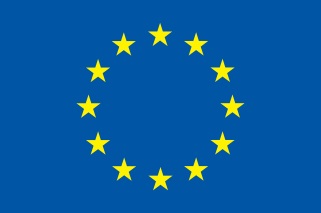 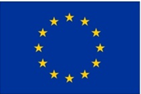 EUROPE DIRECT Liberec – Váš zdroj evropských informací v regionu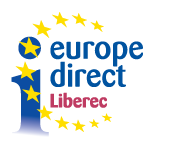 Uvedená publikace byla převedena do formátu pro čtečky e-knih, 
v rámci akce s názvem „Informační středisko EUROPE DIRECT Liberec”, 
číslo FA/EDIC 2013-2017/CZ/EDIC13/2013.Finančně podpořeno z prostředků Evropské unieOdpovědnost za informace uvedené v této publikaci nese autor. Evropská komise žádným způsobem neodpovídá za jakékoli případné použití informací obsažených v publikaci.